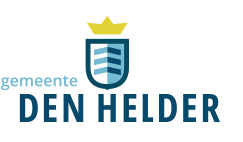                                                                                  Jaar            Verzoekt om toepassing van het gereduceerd tarief bij de huur van een stuk grond van de gemeente of een volkstuinvereniging ten behoeve van een volkstuin:Complexen verhuurd door de gemeente                                                                        Tuinnummer      Oppervlakte m2Complexen verhuurd via een volkstuinvereniging                                             Tuinnummer      Oppervlakte m2Om voor een gereduceerd tarief in aanmerking te komen geldt de volgende grens:Het totale maandinkomen van de huurder en de partner mag niet hoger zijn dan het minimum loon.Bij dit verzoek is een kopie van de laatst ontvangen loon- of salarisspecificatie en/of uitkeringsspecificatie van de huurder en de partner bijgevoegd.Ondergetekende verklaart bovenstaande gegevens zonder voorbehoud en naar waarheid te hebben verstrekt.                                                                                                                                    Plaats: 	        Datum:      -    -     Naam:Adres:Telefoon:Postcode:Plaats:Gemeentelijk complex Tuinderspad (complex A of C)Gemeentelijk complex Huisduinerweg (complex B)                              Gemeentelijk complex Texelstroomlaan XComplex Texelstroomlaan (via Volkstuinvereniging Texelstroom)Complex Rijksweg (via Volkstuinvereniging Rijksweg)	Complex Van Foreestweg (via Volkstuinvereniging Ooghduijne)Complex Nieuweweg/Prof. van Tilweg (via Volkstuinvereniging Tuindorp)Netto inkomen per jaarInkomen huurder€      Inkomen partner€      Totaal€      